The 30th International Youth Forum (IYF)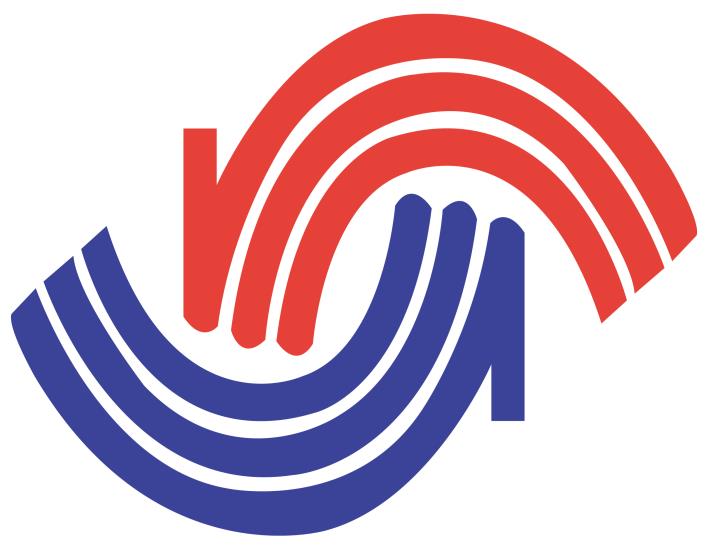 Program Briefing PaperApril 2019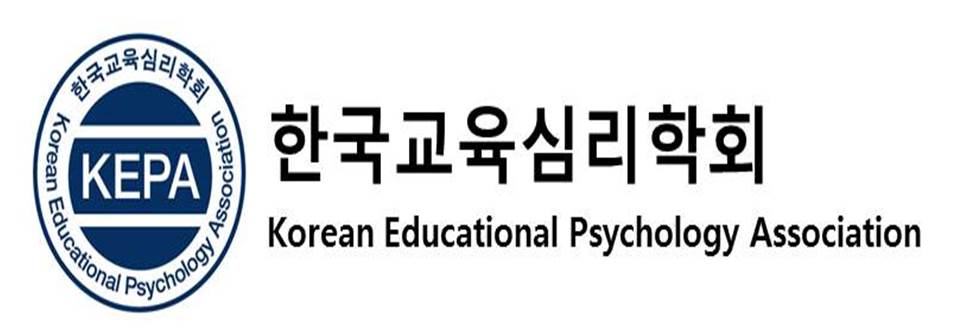 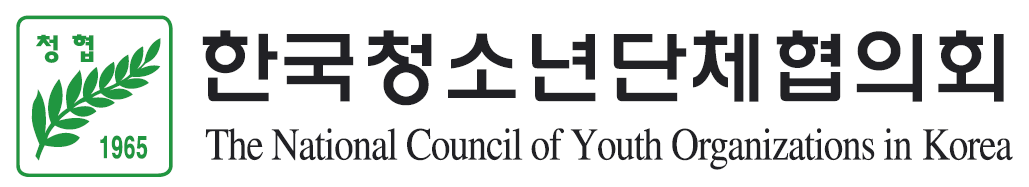 Call for ParticipantsThe 30th International Youth Forum (IYF)1. Objectives A. To increase youth’s understanding of global issues, offering an opportunity to tackle them       and to find alternative ways or solutions.B. To improve cooperation and enhance mutual understanding among youths across cultures    and nationalities.C. To spread goodwill around the world and to build interactive global citizenship through    networking among youths.2. Date and Venue A. Date: 16th ~ 23rd July, 2019 B. Venue: Seoul, Republic of Korea.3. ThemeInclusion and Inclusiveness: Shared Vision of Youth for Local, National, and Global VillageInclusion at large stands for embracing populations with disabilities and other minorities while the inclusiveness further accentuates the current state of supporting and accepting hidden handicap subgroups (e.g. slow learners) and socially sensitive issues in media and our environment. * 3 main topics and sub-categories:A. School Education and Youth Activities for Inclusion and Inclusiveness 	- Sub-category 1. Inclusion in School: Diversity and Inclusive Education    - Sub-category 2. Effects of Community Sharing for Inclusion: Local and Global-level Volunteer                    Practice     - Sub-category 3. Action Plans for Connecting School Education and Community Activities for                    Inclusion and Inclusiveness B. Roles and Assignments of the Media for Inclusion and Inclusiveness  - Sub-category 1. Exploring Discrimination Types and Policies through the Lens of Media  - Sub-category 2. Light and Shadow of the Internet and SNS Usage  - Sub-category 3. Effects of the 1st Person Media and Youth Participation Plan C. Exploring of the Inclusion Environment Designs    - Sub-category 1. Homo Ludens (playing humans) Youth Environment for Life: Inclusive                     Environment Design for Play and Relaxation  - Sub-category 2. Inclusive Planning for Community Work / Occupation / Cultural Space- Sub-category 3. Exploration of Inclusiveness and Practicality through Universal Design【The Background of this year’s Theme】 In this global world wherein cultures and nations rely upon one another reflecting true hybridity, attaining superlative global citizenship is at its highest demand especially on youths for the world’s future peace and harmonious growth. Acknowledging and understanding that youths themselves are the main problem solvers, increasing their capabilities and proficiency in handling issues of multiculturalism, inter-connection, inter-dependency by providing hands-on educational opportunities of adaptation and transformation skills should be highly encouraged. Therefore, this year’s forum will offer a uniquely designed opportunity to the youth participants from the globe in order to gain, share, and contribute their knowledge and experience relating to three main topics of the theme “Inclusion and Inclusiveness.”  What is your I.D.E.A.? Our forum, in the process, will scrutinize Inclusiveness, celebrate Diversity, learn about Equity, and produce Action plans to heighten the responsibilities of global citizens.  The youths enrolled in the forum will actively utilize considerate, interactive and participative approach and are expected to contribute their talents and services at the local, national, and global level of society.4. OrganizersA. Host: The National Council of Youth Organizations in Korea (NCYOK)B. Organizers: The National Council of Youth Organizations in Korea (NCYOK)             Korean Educational Psychology Association (KEPA) C. Sponsor: The Ministry of Gender Equality and Family, Republic of Korea (MOGEF),           World Assembly of Youth (WAY), Asian Youth Council (AYC)5. ParticipantsA. Overseas participants: 150 delegatesB. Korean participants: 30 delegates6. Qualifications for ParticipationA. Youths between the ages of 18 and 26 who have a strong interest in the topicsB. Youths who have a good command of English (official language)7. Financial Aid for Foreign Participants                      * provided on the last day of forumA. 600,000KRW (about 560USD) grant will be provided for travel cost (airfare) to the participants    from Africa, Oceania, Europe, and American regions.B. 300,000KRW (about 280USD) grant will be provided for travel cost (airfare) to the participants    from Asian countries. * For More Economically Developed Countries (MEDCs) in Asia, participants from these    countries will not be considered for a travel grant (should cover their own travel expenses). * MEDCs in Asia: Brunei, China (Hong Kong), Japan, Malaysia, Singapore (6)C. Host country will cover the expenses of accommodation, meals, and local transportation during    the forum.8. Application and Required DocumentsA. Application closing date is May 31 (Fri), 2019 (Korea Time)B. Applicants need to submit:  1) A completed application  2) 3 English essays (refer to the application form)C. Please submit the application on our website (http://eng.iyfkorea.org/).9. Contact Information - External Cooperation Team of NCYOK - Tel: +82-2-2667-0810~1 / +82-2-2667-0875 - Fax: +82-2-2667-0479 - E-mail: yul0918@koreayouth.net10. Program ScheduleThe above schedules are subject to change.※ Note- All participants will be assigned to smaller working groups under the each sub-category.- All participants should indicate which topic you want to discuss in the application form.※ Note: The following applicants will be first considered- who submit a good essay on the theme and topics- who are studying the fields related to the theme and topics- who are engaged in the fields related to the theme and topics- who can afford to cover own travel cost July2019ActivitiesRemarks16th (Tue)- Arrival / Registration - Opening Ceremony- Ice Breaking※ Accommodation- International Youth Center17th (Wed)- Orientation (Safety Education)- Survey & Introducing the Forum- Case presentation- Special Lecture- Discussion Time 1※ Accommodation- International Youth Center18th (Thu)- Discussion Time 2- Experiencing Program 
(Korean Universal Design Center)※ Accommodation- International Youth Center19th (Fri)- Discussion Time 3- Cultural Exchange Program (Global Village)※ Accommodation- International Youth Center20th (Sat)- Discussion Time 4- Compilation of the Discussion - Final Presentation- Youth Night (Networking Program)※ Accommodation- International Youth Center21st  (Sun)- Korean Cultural Experience※ Accommodation- International Youth Center22nd  (Mon)- Video & Photo Collage Presentation- Closing Ceremony and Farewell Dinner- Survey※ Accommodation- International Youth Center23rd(Tue)- Departure※ Accommodation- International Youth Center